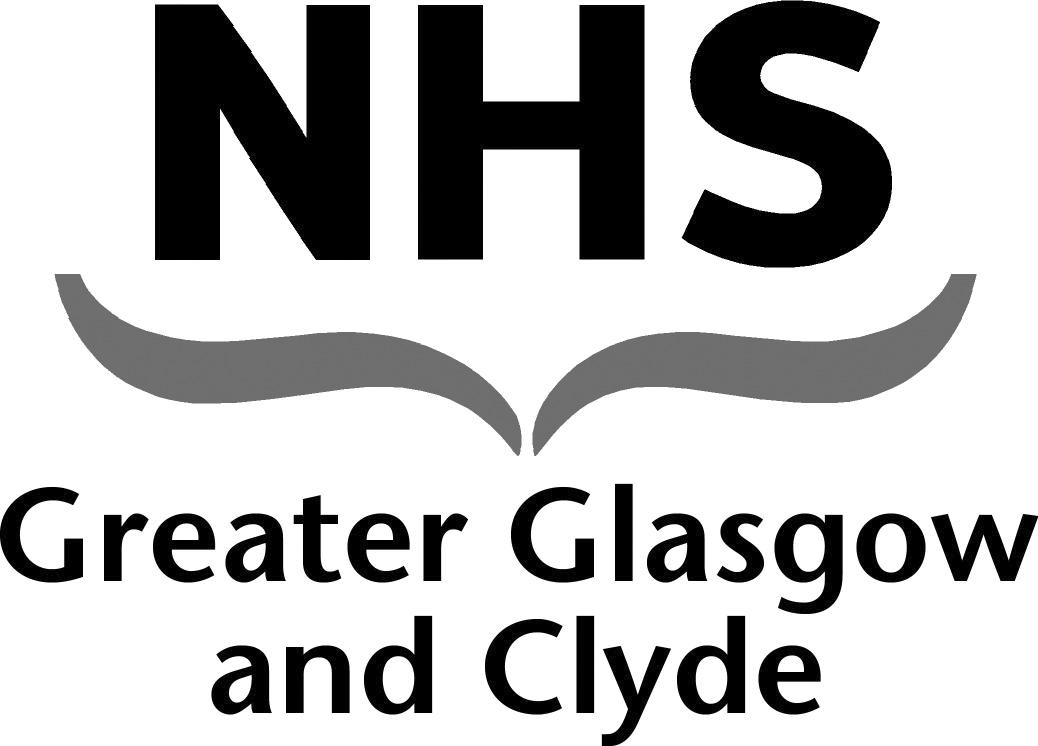 NEWSLETTERMay Day Public Holiday Monday 4th May 2020  Pay ArrangementsNHS GGC Nursing and Midwifery Staff BankThis newsletter contains important information regarding changes to the payroll cut off dates for the signing off of shifts on the BankStaff system over the May Day Public Holiday .Please note there will be early cut offs and Early pay dates.Changes to Bank Shifts Pay ArrangementsTel 0141 278 2555Email staff.bank@ggc.scot.nhs.ukDate of Shifts Worked Timesheets MUST be completely signed off by:Date Paid17th April – 23rd April 202012pm on  Friday 24th April 2020Friday1st May 202024th April – 28th April 202012pm on Wednesday 29th April 2020Thursday7th May 202029th April – 7th May 202012pm on Friday 8th May 2020Friday15th May 2020